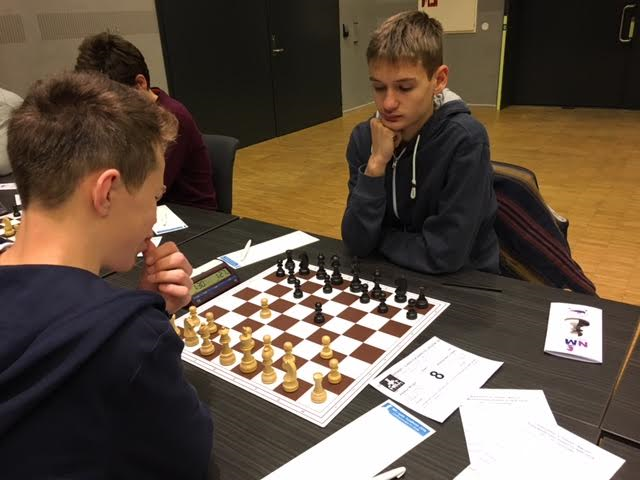  Aleksander Lindbøl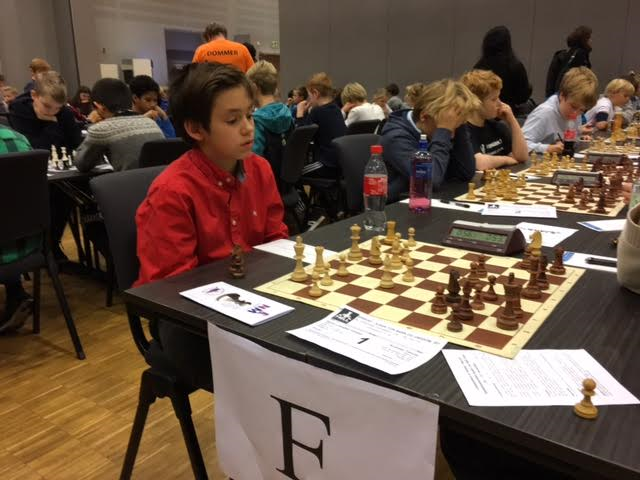  David L Vangen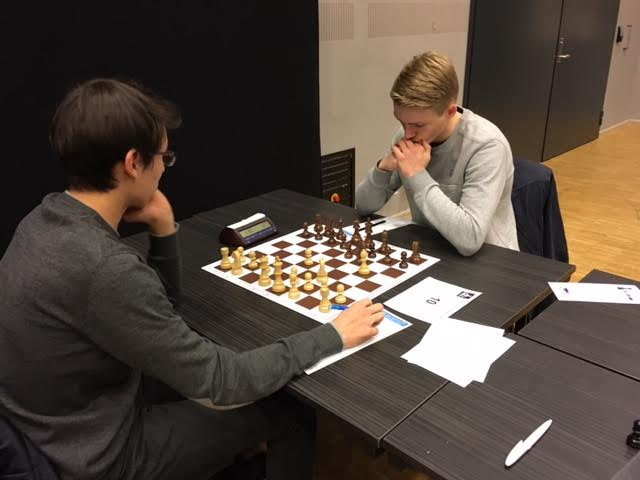  Even E Y Hem (nærmest)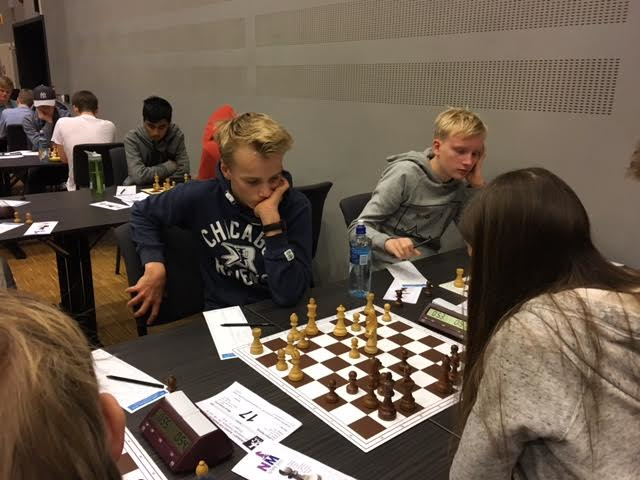  Kristian Natvig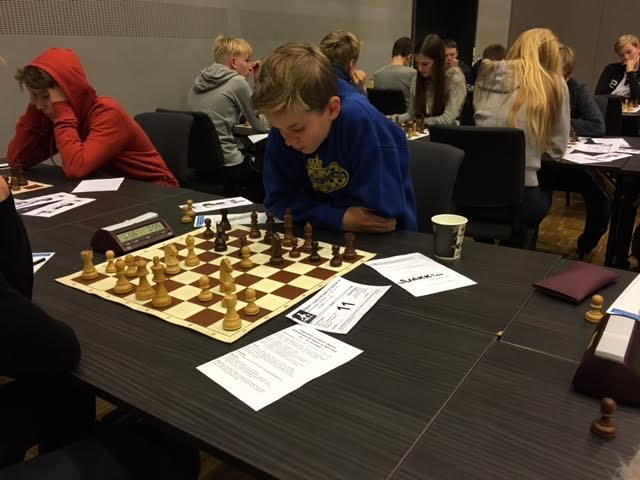  Gaute Bergan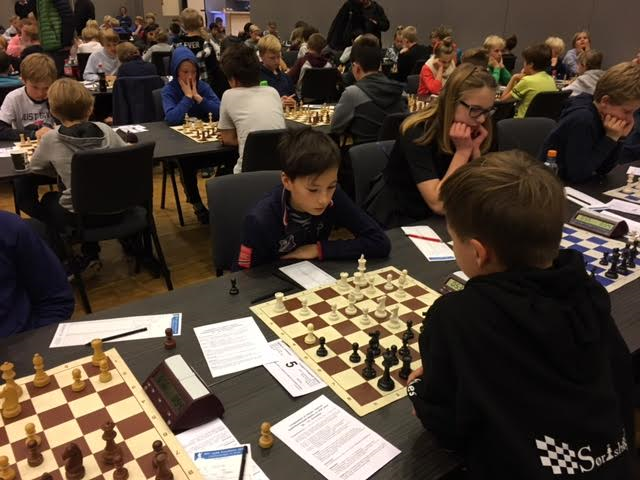  Mikkel Li Johansen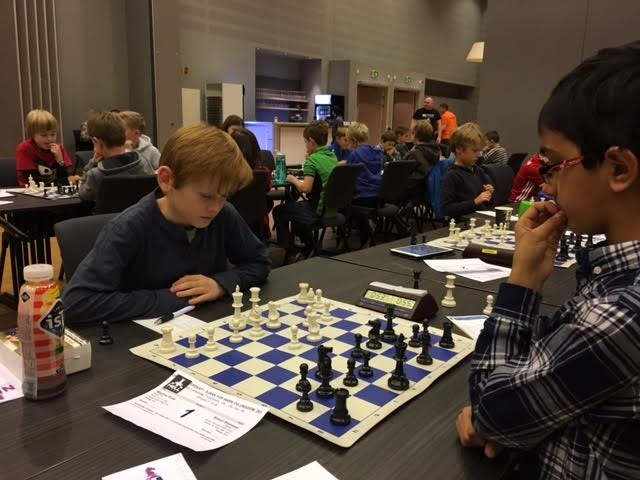  Magnus Årdal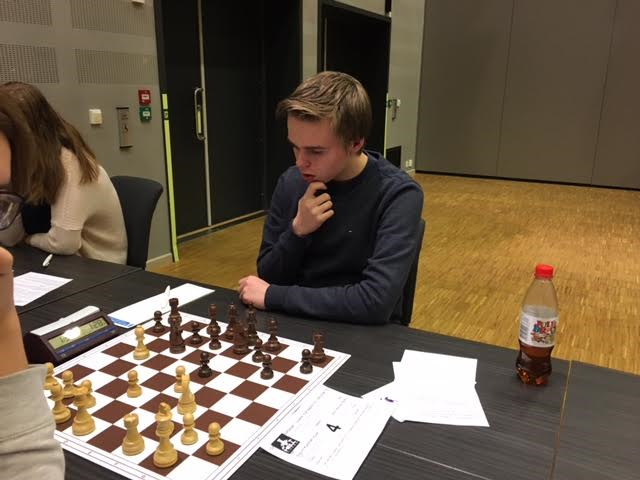  Odin N Heier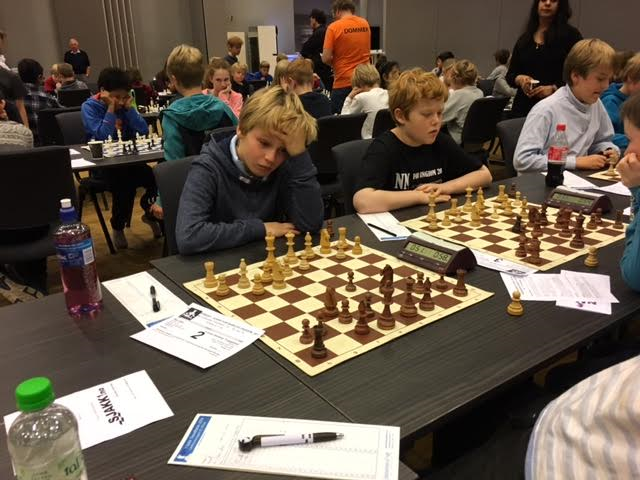  Max Dahl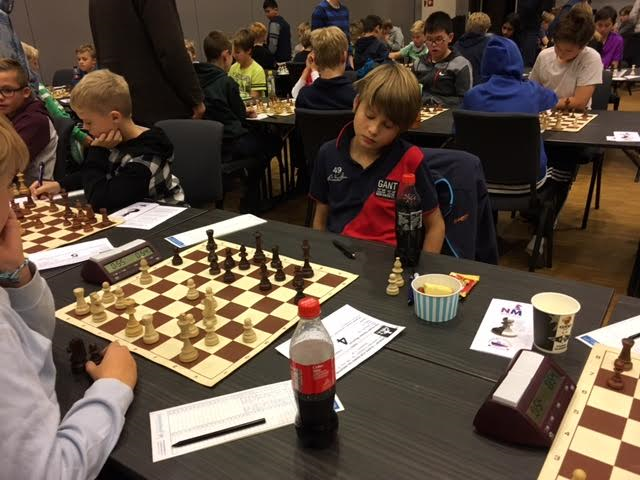  Fredrik B Buxrud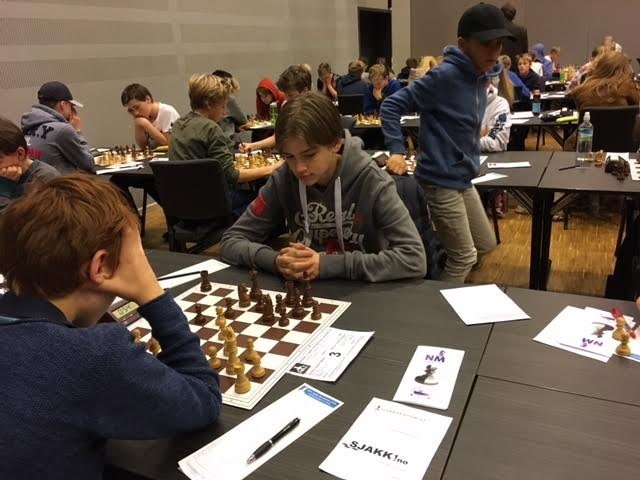  Tor Fr Kaasen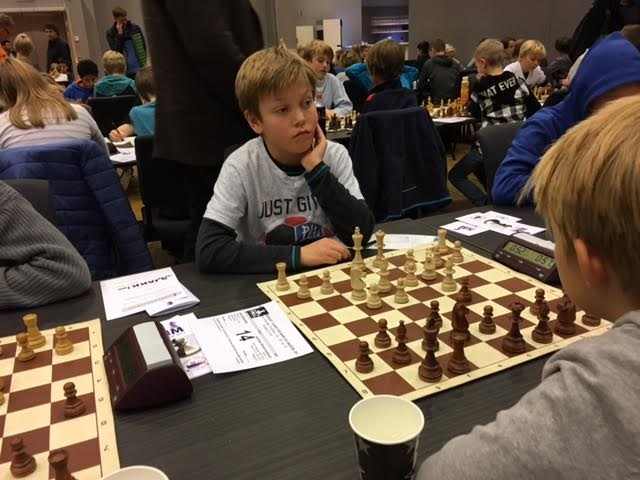  Emil Nickelsen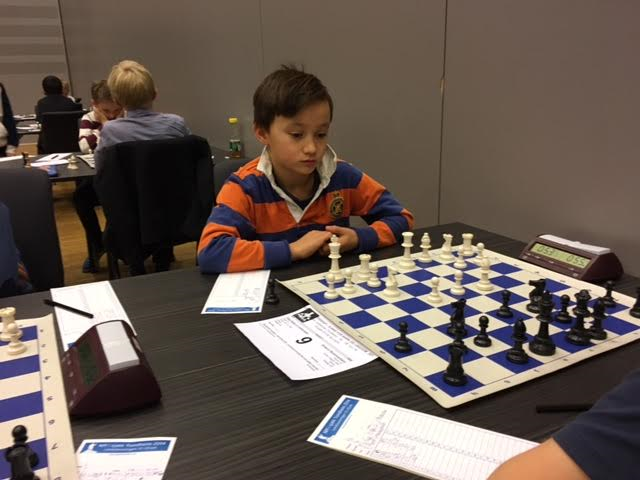  Filip Espe Li-Johansen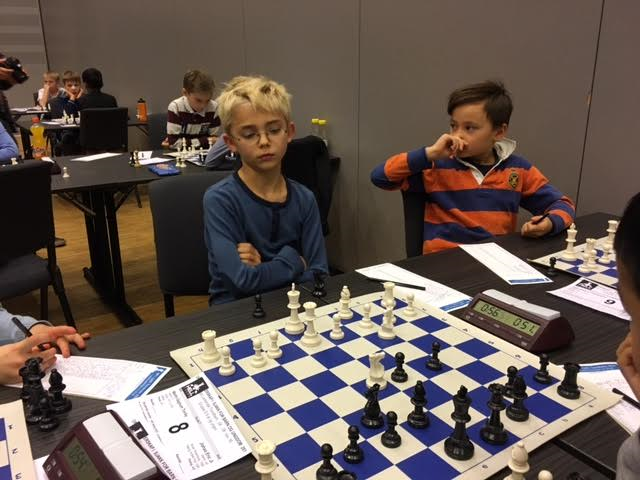  Martin Gagnum Tonby og Filip Espe Li-Johansen